普通物理學甲下課程筆記十二、電磁學之磁學安培迴路定理及應用授課教師：台灣大學物理系　易富國教授
筆記編寫：台灣大學物理系　曾芝寅助理
編者信箱：r01222076@ntu.edu.tw
上課學期：98學年度第二學期

本著作係採用創用 CC 姓名標示-非商業性-相同方式分享 3.0 台灣 授權條款授權.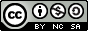 電磁場中場的概念，來自法拉第提出的力線的概念。馬克斯威爾將這個概念發揮地淋漓盡致，做出很大的貢獻。安培迴路定理(長直導線 、圓環  ) (量漩渦，而非作功的概念)此式為安培定理的雛型。更一般性地，有(長直導線、平面不規則環  )其中  注意：電流不一定要垂直於  環面。更一般性地，有(長直導線、不規則環  )以上結果皆為安培定理在長直導線的特例。安培迴路定理，最一般的情況(任意導線、不規則環  )若特別選擇  環沿著磁力線走，如此計算磁場的漩渦量一定不為零。利用Biot-Savart定律， ,  此處用到 注意下標：利用以下觀點：電流環  在  處產生之磁場，相當於電流環  在  處產生之磁場。 是  平移  的結果。計算   ，可看成面積  在  方向之投影。除以 ，即看出去之立體角  。這個量和電流沒有關係，純粹是  兩個環的幾何相扣次數 (套連數)。紫色電流環路徑是由電流環 沿著黃色虛線之反向所走的路徑。此即安培定理下頁補充兩個例子。例一：導線穿過環，套連數為1例二：導線不穿過環，套連數為0